Email SignatureHelp us spread the word about the Census in every email you send. Copy and pastethe following to your signature line in your emails.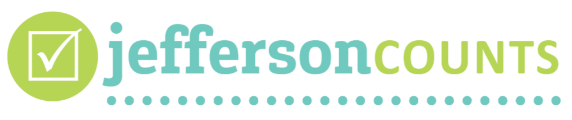 One day is worth a decade of resources for our community. Be counted – April 1st, 2020 is National Census Day! Learn more: https://jeffersonrf.org/2020Census/